Asset collection evidence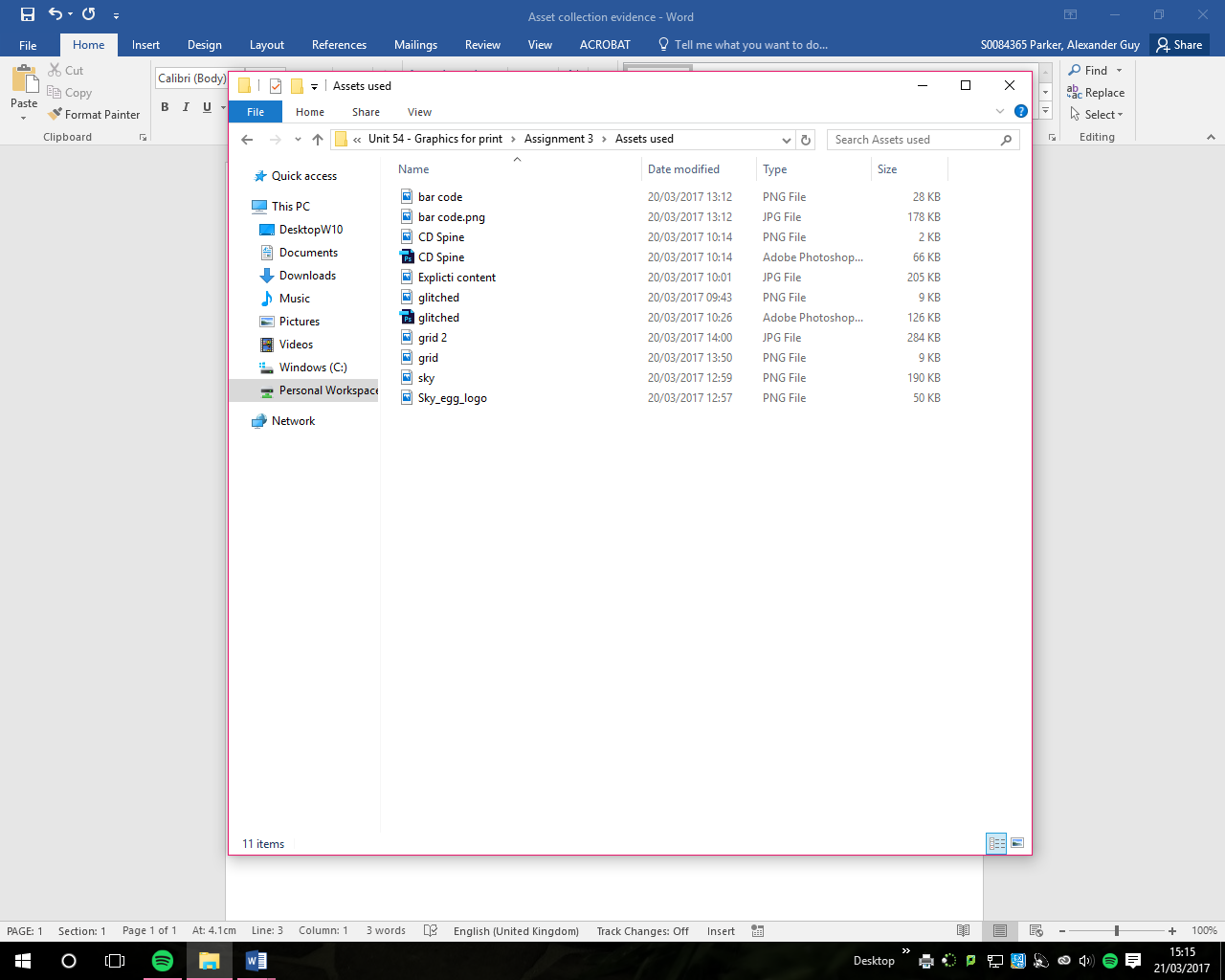 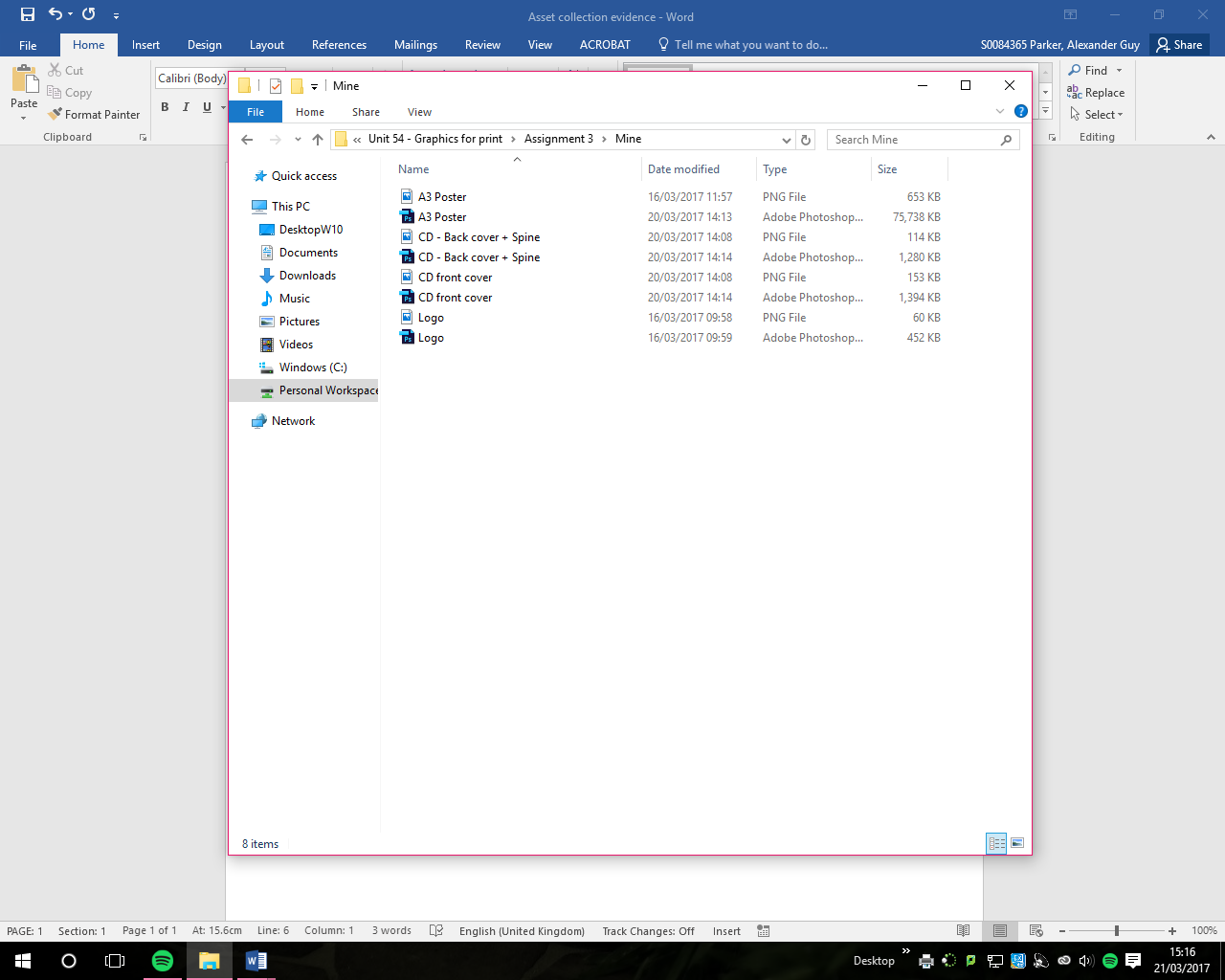 